Figure S1. Flow chart of the study design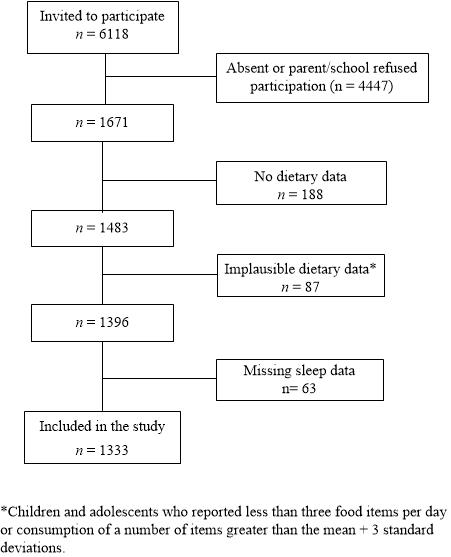 Table S1. Description of sleep variables according to the midpoint of sleep. Florianopolis, Brazil, 2018/2019.Bold font and superscripts indicate: Kruskal-Wallis test, a that the first and third tertile are significantly different at 5% level; b that the first and second tertile are significantly different at 5% level; c that the second and third tertiles are significantly different at 5% level.Table S2. Associations between the midpoint of sleep and mid-afternoon snack, lunch, and dinner. Florianopolis, Brazil, 2018/2019.Reference categories: gender (male); age (7-10 years); screen use (never); Physical activity (0-2 times); type of school (public school); maternal education (0-8 years); day of food intake report (weekend); and weight status (non-overweight).aAdjusted by gender, age, screen use, physical activity, type of school, weight status, maternal education, day of food intake report, and total sleep duration.Sleep variablesEarly n=460Intermediate n=434Laten=439Sleep variablesmedian (p25; p75)median (p25; p75)median (p25; p75)Sleep duration (h)Total9.64 (9.08; 10.29) a9.64 (9.11; 10.43) c10.14 (9.29; 11.00) a,cWeekday 9.50 (8.75; 10.00)  a9.50 (8.50; 10.50)  c10.00 (9.00; 11.00)  a,cWeekend 10.00 (9.50; 11.00)10.50 (10.00; 11.00)10.50 (9.50; 11.00)Bedtime (local time) Weekday 21:30 (21:00; 22:00)  a,b22:00 (21:40; 22:35)  b,c23:00 (22:00; 23:30)  a,c23:00 (22:00; 23:30)  a,cWeekend 22:00 (22:00; 22:30)  a,b23:00 (23:00; 23:30)  b,c0:00 (23:35; 1:00)  a,c0:00 (23:35; 1:00)  a,cWake-up time (local time)Wake-up time (local time)Weekday 6:40 (6:30; 7:00)  a,b7.00 (6:30; 8:30)  b,c9:00 (7:00; 10:00)  a,cWeekend 8:00 (8:00; 9:00)  a,b9:30 (9:00; 10:00)  b,c10:30 (10:00; 11:00)  a,cMSFsc3:01 (2:38; 3:17) a,b3.58 (3.44; 4:11)  b,c5:05 (4:38; 5:41)  a,cLunchLunchLunchLunchMid-afternoon snackMid-afternoon snackMid-afternoon snackMid-afternoon snackDinnerDinnerDinnerDinnerCrude  OR (95% CI)pAdjustedaOR (95% CI)pCrude  OR (95% CI)pAdjustedaOR (95% CI)pCrude  OR (95% CI)pAdjustedaOR (95% CI)pEarly1.21(0.70;2.09)0.4511.18(0.60;2.33)0.5900.54(0.25;1.17)0.1040.50(0.22;1.15)0.0930.91(0.59;1.43)0.6560.95(0.54;1.67)0.838Intermediate1-11-Late2.24(0.56;9.06)0.2232.68(0.57;12.67)0.1840.57(0.33;1.00)0.0500.47(0.20;1.09)0.0741.02(0.67;1.56)0.9121.25(0.89;1.76)0.167Gender0.94(0.43;2.08)0.8690.95(0.45;2.04)0.8901.74(1.17;2.58)0.0111.57(1.00;2.45)0.0490.78(0.43;1.41)0.3680.84(0.41;1.72)0.593Age1.71(0.64;4.52)0.2452.00(0.81;4.98)0.1190.92(0.51;1.67)0.7611.02(0.59;1.78)0.9311.36(0.61;3.00)0.4061.35(0.64;2.83)0.386Screen useonce1.20(0.22;6.60)0.8100.96(0.22;4.30)0.9581.19(0.72;1.96)0.4511.10(0.58;2.10)0.7460.91(0.61;1.37)0.6270.84(0.48;1.48)0.509twice1.02(0.15;6.97)0.9801.02(0.13;8.11)0.9871.04(0.45;2.43)0.9111.02(0.42;2.46)0.9700.61(0.29;1.28)0.1680.62(0.35;1.11)0.098three times or more0.56(0.16;1.93)0.3190.43(0.14;1.36)0.1311.18(0.69;2.01)0.5061.19(0.70;2.04)0.4691.45(0.82;2.58)0.1751.30(0.69;2.45)0.370Physical activityPhysical activity3-4 times1.17(0.38;3.57)0.7601.22(0.38;3.90)0.7131.04(0.62;1.73)0.8800.96(0.62;1.49)0.8341.60(0.94;2.71)0.0761.43(0.74;2.76)0.247>=5 times6.30(0.60;66.39)0.1117.48(0.57;97.85)0.1101.74(1.06;2.87)0.0331.56(1.10;2.21)0.0185.35(1.35;21.26)0.0224.78(1.25;18.20)0.027Type of school2.44(1.22;4.89)0.0182.18(0.77;6.17)0.1231.23(0.95;1.59)0.1071.33(0.82;2.16)0.2131.61(0.95;2.74)0.0731.23(0.57;2.82)0.586Maternal education, years of schoolingMaternal education, years of schoolingMaternal education, years of schooling9-112.37(1.03;5.43)0.0432.19(1.07;4.50)0.0361.85(0.85;4.04)0.1071.62(0.88;2.96)0.1070.70(0.48;1.01)0.0540.66(0.52;0.84)0.004≥123.50(1.37;8.90)0.0142.40(0.52;11.22)0.2301.23(0.78;1.92)0.3290.86(0.39;1.90)0.6691.25(0.79;1.98)0.2971.04(0.54;2.01)0.901Day of the food intake report0.48(0.09;2.59)0.3470.25(0.04;1.43)0.1061.98(0.95;4.13)0.0632.02(0.99;4.13)0.0531.28(0.68;2;38)0.3990.92(0.42;2.02)0.824Weight statusOverweight0.85(0.41;1.73)0.6090.96(0.47;1.97)0.9070.44(0.30;0.68)0.0020.44(0.28;0.69)0.0030.84(0.36;1.91)0.6350.87(0.35;2.15)0.731Total sleep duration (h)0.85 (0.47;1.57)0.5720.86(0.48;1.52)0.5601.20(0.95;1.53)0.1131.27(1.01;1.59)0.0390.84 (0.56;1.26)0.3610.88(0.61;1.27)0.456